                                              A Treasure Hunt – What can you find?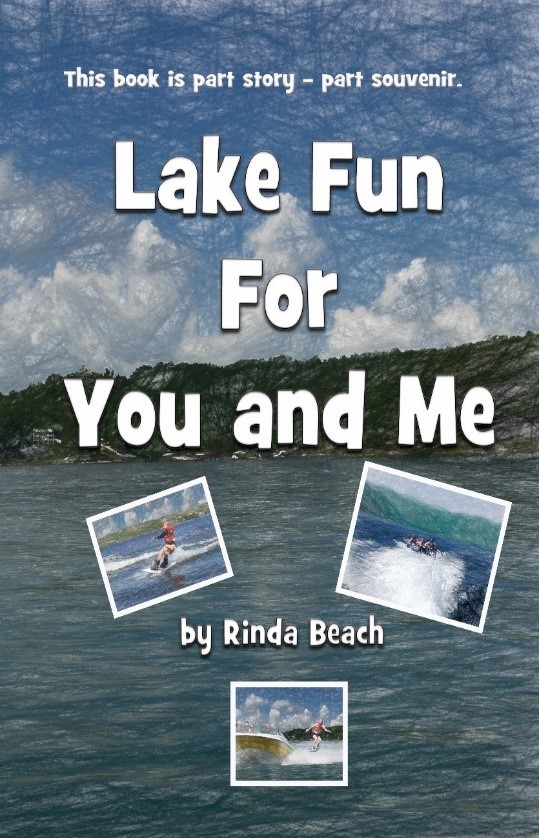 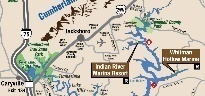 		            On a map?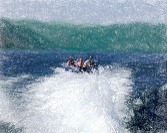                                                   In the water?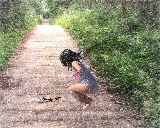                                                    On land?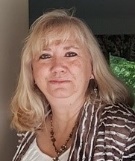                                                        At a Marina?           Paperback $9.95 on Amazon                                                                Find me at rindbeach.com!    Directions: Fold this bookmark in half. Then glue it together. Less glue is better! If you want a short bookmark, cut it underneath the word ‘Paperback.’ If you want a long bookmark, cut it off above the word ‘Directions.’ Happy Reading!